Участие учебных кафедр:Кафедра словесности«Физические явления в произведениях художественной литературы».Кафедра математики«Математические зависимости используемые в законах физики» (СТО, относительность времени- теорема Пифагора)Кафедра общественных дисциплин «Взаимосвязь между общественно-политическими событиями в стране и достижениями в науке и технике».Кафедра технологии«Изготовление деревянных кругов различных размеров d= 5, 12, 13, 20 см».Кафедра начального образования«Что изучает физика?». Методы ее «познания».8-е кл. – Игра «Забавная анатомия»отв. Лончакова А.А.10-е классы – «Не верь глазам своим» (оптические эффекты)отв. Семенченко А.И.Для 11-х классов викторина «Химия и здоровье»отв. Харлан А.Р.5-11 классы - Областная дистанционная олимпиада «Эколят- Молодых защитников природы»отв. Кряжева В.Э., Лончакова А.А., Саловарова А.В.7-е классы – дистанционная квест-игра «По следам невиданных животных»отв. Кряжева В.Э.Дата и время проведенияМероприятие14.02 (чт)13.20Запуск экологической акции «Самый зеленый класс»Отв. Кряжева В.Э.Публичная лекция «Черная материя и ее влияние на наше сознание»Отв. Семенченко А.И., Степанова Т.С., 11-е классы- каб. 31815.02 (пт)13.20Заседание школьного конструкторского бюро. Подготовка к IX городской конференции «От идеи до модели»Отв. Семенченко А.И., 
10-е классы - каб. 318.16.02 (сб)15.5012.00Экскурсия в «Ботанический сад»отв.  Лончакова А.А., 7Г классИгра «В мире растений», Саловарова А.В., 6 кл., 105 каб.Дата и время проведенияМероприятие18.02 (пн.)13.20Мастер-класс «Особенности работы памяти в эффективной подготовке к экзаменам»Отв. Степанова Т.С., Академия «Памяти», 9-е классы- каб 31919.02 (вт)13.20«Посвящение в химики»отв. Харлан А.Р., Саловарова А.В., 8-е классы – каб 32020.02 (ср.)13.20Мастер-класс «Запоминание словесной и числовой информации»Отв. Степанова Т.С., Академия «Памяти», 11-е классы- каб. 31921.02 (чт.)13.20Выставка технического творчестваОтв. Семенченко А.И., 10-е классы- каб. 318Интеллектуальная игра «Своя игра»Отв. ШоноевА.В,, 8-е классы- каб. 31922.02 (пт)13.20Квест- игра «Юные биологи»Отв. Кряжева В.Э., 5-е классыДата и время проведенияМероприятие25.02 (пн)13.20Интеллектуальная игра «Экологика»Отв. Саловарова А.В., Кряжева В.Э., 9-10-е классы- каб. 10526.02 (вт)13.20Большая химическая перемена»Отв. Харлан А.Р., 10-е классы- каб. 32027.02 (ср)13.2015.30Конкурс-защита рисунков «В мире физических явлений»Отв. Шоноев А.В., 7-е классы- каб. 319«Ролевая интегрированная  игра» для учащихся элективных курсовОтв. Харлан А.Р., Степанова Т.С., 9-е классы- каб 31928.02 (чт)13.20Оптическое шоу-фотовыставка (мультимедийная) «Квазары- что это???»Отв. Семенченко А.И., 10-е классы- каб. 318Все лучшее в природе принадлежит всем вместе.                                        (Петроний)Изучение и наблюдение природы породило науку.                             (Цицерон)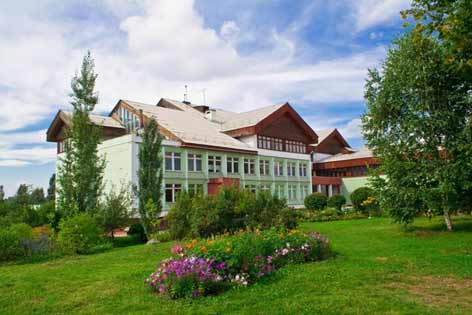 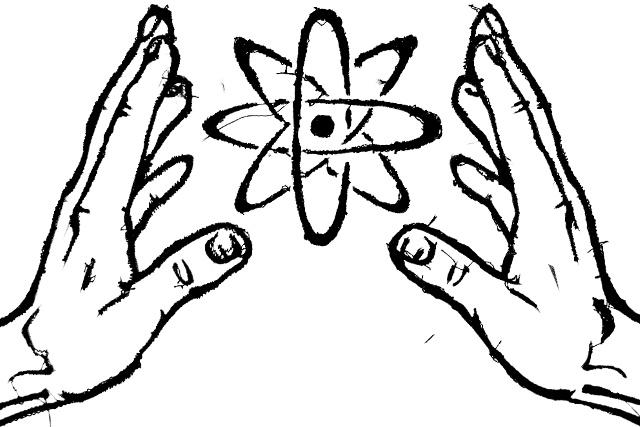 \